СОФИНАНСИРОВАНИЕ.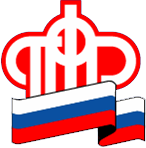 Управление напоминает, что застрахованным лицам, вступившим в Программу государственного софинансирования пенсионных накоплений осуществляется государственная поддержка формирования пенсионных накоплений в течение 10 лет начиная с года, следующего за годом уплаты застрахованными лицами ДСВ. Вступление в Программу государственного софинансирования пенсии завершилось 31 декабря 2014 года. Если в период с 1 октября 2008 года по 31 декабря 2014 года Вы подали заявление на вступление в Программу и до 31 января 2015 года сделали первый взнос, Вы являетесь участником Программы.Перечислять взносы можно самостоятельно через кредитное учреждение РФ. Квитанции с реквизитами можно получить в любом территориальном органе ПФР или на официальном сайте ПФР. Также можно поручить перечисление взносов своему работодателю. По заявлению бухгалтерия из заработной платы будет перечислять средства на накопительную часть будущей пенсии застрахованного лица.Поступающие суммы ДСВ инвестируются в порядке, установленном действующим законодательством.Для удобства участников Программы вся необходимая информация, а также бланк платежной квитанции размещены на странице Отделения Пенсионного фонда Российской Федерации по Санкт-Петербургу и Ленинградской области, открытой на официальном сайте ПФР (www.pfrf.ru), в разделе «Программа государственного софинансирования пенсии» в подразделе «Перечислить взносы в рамках Программы». Бланк платежной квитанции также можно получить в территориальном органе Пенсионного фонда по месту жительства.Управление ПФР вПриозерском районеЛенинградской области